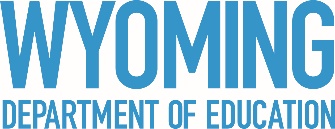 NATIONAL TITLE I DISTINGUISHED SCHOOL AWARD
PROGRAM APPLICATIONCriteriaSchools must have:Exceeded expectations for the last two years;Demonstrated a high poverty rate (based on Free and Reduced Lunch Count of 35% or higher for the nominated year);Clearly demonstrated that they have met the criteria for the category they are applying for and have provided documentation to support their qualifications; andNot been recognized as a Distinguished School during the previous two years.Completed applications should be forwarded to the attention of: Title I State Program ConsultantWyoming Department of Education2300 Capitol Avenue, 2nd Floor Hathaway BuildingCheyenne, WY  82002Applications can also be e-mailed to:jon.lever@wyo.govAPPLICATIONS DUE: NOVEMBER 6, 2017  SCHOOL INFORMATIONSCHOOL INFORMATIONSCHOOL INFORMATIONSchool NameGrade RangeSchool DistrictAddressAddressTelephoneContact PersonContact PersonFaxAddressAddressE-Mail Address1. The school would like to be nominated in the following category (schools can choose both categories, but documentation must be provided for each area):1. The school would like to be nominated in the following category (schools can choose both categories, but documentation must be provided for each area):1. The school would like to be nominated in the following category (schools can choose both categories, but documentation must be provided for each area):□ Exceptional student performance □ Exceptional student performance □ Exceptional student performance □ Exceptional student performance □ Significantly closed the achievement gap between student groups(This is gap between a subgroup or subgroups and the All students subgroup at the school level).□ Significantly closed the achievement gap between student groups(This is gap between a subgroup or subgroups and the All students subgroup at the school level).□ Significantly closed the achievement gap between student groups(This is gap between a subgroup or subgroups and the All students subgroup at the school level).□ Significantly closed the achievement gap between student groups(This is gap between a subgroup or subgroups and the All students subgroup at the school level).□ Excellence in serving special populations (e.g., homeless, migrant, English learners, etc.)□ Excellence in serving special populations (e.g., homeless, migrant, English learners, etc.)□ Excellence in serving special populations (e.g., homeless, migrant, English learners, etc.)□ Excellence in serving special populations (e.g., homeless, migrant, English learners, etc.)2.  Which area is your school emphasizing?2.  Which area is your school emphasizing?2.  Which area is your school emphasizing?Exceptional student performance □ Mathematics□ ReadingSignificantly closed the achievement gap between student groups:□ Mathematics□ ReadingExcellence in serving special populations□ Mathematics□ Reading3.  Provide PAWS/ACT and other data (other assessments, district assessments, etc.) to document improvement in student learning in the area your school has selected above.3.  Provide PAWS/ACT and other data (other assessments, district assessments, etc.) to document improvement in student learning in the area your school has selected above.3.  Provide PAWS/ACT and other data (other assessments, district assessments, etc.) to document improvement in student learning in the area your school has selected above.4.  How has your school used Title I funds to support improvement in student achievement? What new initiatives or innovative programs has the school implemented?4.  How has your school used Title I funds to support improvement in student achievement? What new initiatives or innovative programs has the school implemented?4.  How has your school used Title I funds to support improvement in student achievement? What new initiatives or innovative programs has the school implemented?5.  Cite specific strategies and how they led to your school’s success in student achievement in the area emphasized and what will be done to continue the trend.  Required components to include in the response: curriculum and use of research-based instructional strategies; opportunities provided for each student to succeed; coordination of Title I with other programs; professional development; and partnerships with parents/families/communities.5.  Cite specific strategies and how they led to your school’s success in student achievement in the area emphasized and what will be done to continue the trend.  Required components to include in the response: curriculum and use of research-based instructional strategies; opportunities provided for each student to succeed; coordination of Title I with other programs; professional development; and partnerships with parents/families/communities.5.  Cite specific strategies and how they led to your school’s success in student achievement in the area emphasized and what will be done to continue the trend.  Required components to include in the response: curriculum and use of research-based instructional strategies; opportunities provided for each student to succeed; coordination of Title I with other programs; professional development; and partnerships with parents/families/communities.6.  Please provide any additional data or documentation to support your school’s selection for this honor. 6.  Please provide any additional data or documentation to support your school’s selection for this honor. 6.  Please provide any additional data or documentation to support your school’s selection for this honor. 